ПРАВИТЕЛЬСТВО МАГАДАНСКОЙ ОБЛАСТИПОСТАНОВЛЕНИЕот 25 марта 2020 г. N 208-ппОБ УТВЕРЖДЕНИИ ПОЛОЖЕНИЯ О ПОРЯДКЕ ПРЕДОСТАВЛЕНИЯ СУБСИДИЙИЗ ОБЛАСТНОГО БЮДЖЕТА СОЦИАЛЬНО ОРИЕНТИРОВАННЫМНЕКОММЕРЧЕСКИМ ОРГАНИЗАЦИЯМ (НАЦИОНАЛЬНО-КУЛЬТУРНЫМИ РЕЛИГИОЗНЫМ ОБЪЕДИНЕНИЯМ) НА ПРОВЕДЕНИЕ СОЦИАЛЬНО ЗНАЧИМЫХМЕРОПРИЯТИЙ И ВЫСТАВОК, НАПРАВЛЕННЫХ НА ПРОПАГАНДУ РУССКОЙКУЛЬТУРЫ, ПОСВЯЩЕННЫХ МЕЖДУНАРОДНОМУ ДНЮ РОДНОГО ЯЗЫКА, ДНЮСЛАВЯНСКОЙ ПИСЬМЕННОСТИ И КУЛЬТУРЫ, ДНЮ РУССКОГО ЯЗЫКА,ОРИЕНТИРОВАННЫХ НА УКРЕПЛЕНИЕ ГРАЖДАНСКОГО ПАТРИОТИЗМА,ЕДИНСТВА РОССИЙСКОЙ НАЦИИВ соответствии с пунктом 2 статьи 78.1 Бюджетного кодекса Российской Федерации, в целях реализации государственной программы Магаданской области "Содействие развитию институтов гражданского общества, укреплению единства российской нации и гармонизации межнациональных отношений в Магаданской области", утвержденной постановлением Правительства Магаданской области от 9 августа 2019 г. N 532-пп "Об утверждении государственной программы Магаданской области "Содействие развитию институтов гражданского общества, укреплению единства российской нации и гармонизации межнациональных отношений в Магаданской области", Правительство Магаданской области постановляет:1. Утвердить прилагаемое Положение о порядке предоставления субсидий из областного бюджета социально ориентированным некоммерческим организациям (национально-культурным и религиозным объединениям) на проведение социально значимых мероприятий и выставок, направленных на пропаганду русской культуры, посвященных Международному дню родного языка, Дню славянской письменности и культуры, Дню русского языка, ориентированных на укрепление гражданского патриотизма, единства российской нации.2. Признать утратившими силу:- постановление Правительства Магаданской области от 28 августа 2015 г. N 615-пп "Об утверждении Положения о порядке предоставления субсидий из областного бюджета социально ориентированным некоммерческим организациям (национально-культурным и религиозным объединениям) на проведение социально значимых мероприятий и выставок, направленных на пропаганду русской культуры, посвященных Международному дню родного языка, Дню славянской письменности и культуры, Дню русского языка, ориентированных на укрепление гражданского патриотизма, единства российской нации";- постановление Правительства Магаданской области от 15 декабря 2016 г. N 959-пп "О внесении изменений в постановление Правительства Магаданской области от 28 августа 2015 г. N 615-пп";- постановление Правительства Магаданской области от 19 мая 2017 г. N 466-пп "О внесении изменений в постановление Правительства Магаданской области от 28 августа 2015 г. N 615-пп";- пункт 1 постановления Правительства Магаданской области от 15 июня 2017 г. N 577-пп "О внесении изменений в отдельные постановления Правительства Магаданской области";- пункт 1 постановления Правительства Магаданской области от 26 сентября 2019 г. N 643-пп "О внесении изменений в отдельные постановления Правительства Магаданской области".3. Настоящее постановление подлежит официальному опубликованию и распространяется на регулируемые правоотношения, возникшие с 1 марта 2020 года.ГубернаторМагаданской областиС.К.НОСОВУтвержденопостановлениемПравительства Магаданской областиот 25 марта 2020 г. N 208-ппПОЛОЖЕНИЕО ПОРЯДКЕ ПРЕДОСТАВЛЕНИЯ СУБСИДИЙ ИЗ ОБЛАСТНОГО БЮДЖЕТАСОЦИАЛЬНО ОРИЕНТИРОВАННЫМ НЕКОММЕРЧЕСКИМ ОРГАНИЗАЦИЯМ(НАЦИОНАЛЬНО-КУЛЬТУРНЫМ И РЕЛИГИОЗНЫМ ОБЪЕДИНЕНИЯМ)НА ПРОВЕДЕНИЕ СОЦИАЛЬНО ЗНАЧИМЫХ МЕРОПРИЯТИЙ И ВЫСТАВОК,НАПРАВЛЕННЫХ НА ПРОПАГАНДУ РУССКОЙ КУЛЬТУРЫ, ПОСВЯЩЕННЫХМЕЖДУНАРОДНОМУ ДНЮ РОДНОГО ЯЗЫКА, ДНЮ СЛАВЯНСКОЙПИСЬМЕННОСТИ И КУЛЬТУРЫ, ДНЮ РУССКОГО ЯЗЫКА, ОРИЕНТИРОВАННЫХНА УКРЕПЛЕНИЕ ГРАЖДАНСКОГО ПАТРИОТИЗМА, ЕДИНСТВА РОССИЙСКОЙНАЦИИ1. Настоящее Положение регулирует порядок предоставления субсидий из областного бюджета социально ориентированным некоммерческим организациям зарегистрированным и осуществляющим свою деятельность на территории Магаданской области (национально-культурным и религиозным объединениям) на проведение социально значимых мероприятий и выставок, направленных на пропаганду русской культуры, посвященных Международному дню родного языка, Дню славянской письменности и культуры, Дню русского языка, ориентированных на укрепление гражданского патриотизма, единства российской нации, и разработано в целях реализации подмероприятия 2.1.1.2 "Предоставление субсидий СО НКО (национально-культурным и религиозным объединениям) на проведение социально значимых мероприятий и выставок, направленных на пропаганду русской культуры, посвященных Международному дню родного языка, Дню славянской письменности и культуры, Дню русского языка, ориентированных на укрепление гражданского патриотизма, единства российской нации" Подпрограммы "Гармонизация межнациональных отношений, этнокультурное развитие народов и профилактика экстремистских проявлений в Магаданской области" приложения N 5 к государственной программе Магаданской области "Содействие развитию институтов гражданского общества, укреплению единства российской нации и гармонизации межнациональных отношений в Магаданской области", утвержденной постановлением Правительства Магаданской области от 9 августа 2019 г. N 532-пп "Об утверждении государственной программы Магаданской области "Содействие развитию институтов гражданского общества, укреплению единства российской нации и гармонизации межнациональных отношений в Магаданской области" (далее - государственная программа).Субсидии предоставляются в пределах бюджетных ассигнований и лимитов бюджетных обязательств, предусмотренных законом Магаданской области об областном бюджете на текущий финансовый год и плановый период.2. Целью предоставления субсидий является проведение социально значимых мероприятий и выставок, направленных на пропаганду русской культуры, посвященных Международному дню родного языка, Дню славянской письменности и культуры, Дню русского языка, ориентированных на укрепление гражданского патриотизма, единства российской нации, в рамках проведения всероссийских и региональных мероприятий (далее - социально значимые мероприятия и выставки).В соответствии с настоящим Положением субсидии предоставляются социально ориентированным некоммерческим организациям:- на проведение социально значимых мероприятий и выставок;- на возмещение расходов, понесенных социально ориентированной некоммерческой организацией в связи с проведением социально значимых мероприятий и выставок.3. Министерство внутренней, информационной и молодежной политики Магаданской области является получателем бюджетных средств, до которого в установленном бюджетным законодательством Российской Федерации порядке доведены лимиты бюджетных обязательств на предоставление субсидий на соответствующий финансовый год и плановый период (далее - главный распорядитель как получатель бюджетных средств, Министерство).4. Получателями субсидий являются социально ориентированные некоммерческие организации (за исключением государственных корпораций, государственных компаний, политических партий, государственных учреждений, муниципальных учреждений, общественных объединений, не зарегистрированных в качестве юридического лица, а также коммерческих организаций), осуществляющие в соответствии со своими учредительными документами виды деятельности, предусмотренные статьей 31.1 Федерального закона от 12 января 1996 г. N 7-ФЗ "О некоммерческих организациях" (далее - СО НКО, получатель субсидии).Критериями отбора получателей субсидии являются:- соответствие основных направлений деятельности СО НКО целям, на достижение которых предоставляется субсидия;- срок деятельности СО НКО на территории Магаданской области - не менее одного года;- отсутствие СО НКО в ведомственном реестре недобросовестных социально ориентированных некоммерческих организаций - получателей субсидий из областного бюджета, который ведется Министерством в порядке, установленном постановлением Правительства Магаданской области;- отсутствие у СО НКО задолженности перед бюджетом Магаданской области вследствие невозврата (неполного возврата) субсидий, предоставленных ранее и подлежащих возврату на основании вступившего в законную силу судебного акта, на день принятия решения о предоставлении субсидии.5. В целях получения субсидии на проведение социально значимых мероприятий и выставок лицо, уполномоченное в силу закона, иных нормативных актов или учредительных документов выступать от имени СО НКО (далее - руководитель СО НКО), направляет в адрес Министерства:- письменное обращение, содержащее обоснование необходимости предоставления субсидии;- выписку из решения органа управления СО НКО о проведении социально значимых мероприятий и выставок;- справку о состоянии счета СО НКО, выданную кредитной организацией;- смету, включающую расходы на проведение социально значимых мероприятий и выставок, по форме согласно приложению N 1 к настоящему Положению.В целях получения субсидии на возмещение расходов, понесенных СО НКО в связи с проведением социально значимых мероприятий и выставок, руководитель СО НКО направляет в адрес Министерства:- письменное обращение, содержащее обоснование необходимости предоставления субсидии;- выписку из решения органа управления СО НКО о проведении социально значимых мероприятий и выставок;- справку о состоянии счета СО НКО, выданную кредитной организацией;- финансовый отчет о реализации социально значимых мероприятий и выставок по форме согласно приложению N 2 к настоящему Положению с приложением заверенных надлежащим образом копий документов, подтверждающих фактические расходы.6. Министерство осуществляет следующие функции:- консультирует руководителей СО НКО по вопросам формирования пакета документов;- рассматривает документы, указанные в пункте 5 настоящего Положения, в течение 10 рабочих дней со дня регистрации обращения;- принимает решение о предоставлении субсидий из областного бюджета СО НКО, либо об отказе в предоставлении субсидии с указанием соответствующих оснований;- готовит приказ о предоставлении СО НКО субсидий из областного бюджета, либо письменный отказ в предоставлении субсидии с указанием соответствующих оснований;- осуществляет ведение ведомственного реестра недобросовестных социально ориентированных некоммерческих организаций - получателей субсидий из областного бюджета с указанием организаций, ранее не обеспечивших выполнение условий соглашений о предоставлении субсидий из областного бюджета, в порядке, установленном постановлением Правительства Магаданской области.- осуществляет иные полномочия в соответствии с настоящим Положением.7. Основаниями для отказа в предоставлении субсидии являются:- несоответствие получателя субсидии требованиям, определенным пунктами 4, 11 настоящего Положения;- несоответствие представленных получателем субсидии документов требованиям, определенным пунктом 5 настоящего Положения, или непредставление (предоставление не в полном объеме) получателем субсидии указанных документов;- недостоверность предоставленной информации, содержащейся в документах, представленных получателем субсидии.8. В случае отсутствия возможности предоставления субсидии в текущем финансовом году в связи с недостаточностью лимитов бюджетных обязательств при принятии Министерством решения о предоставлении субсидии, Министерство не позднее 10 рабочих дней со дня принятия указанного решения направляет получателю субсидии уведомление о невозможности предоставления субсидии в текущем финансовом году в связи с недостаточностью лимитов бюджетных обязательств.После доведения лимитов бюджетных обязательств на очередной финансовый год, Министерство в течение 10 рабочих дней направляет получателю субсидии соглашение о предоставлении субсидии (далее - соглашение) в двух экземплярах для подписания. При этом повторное предоставление получателем субсидии документов, указанных в пункте 5 настоящего Положения, не требуется.9. Субсидия предоставляется СО НТО на проведение социально значимых мероприятий и выставок из расчета 100% запланированных (произведенных) затрат. Максимальный размер субсидии не должен превышать 340,6 тысяч рублей на одного получателя.Размер субсидии и обоснование ее размера указываются получателем субсидии в смете (приложение N 1 к Положению), или в предоставляемом финансовом отчете (приложение N 2 к Положению).Финансирование расходов, связанных с реализацией настоящего Положения, осуществляется в пределах средств областного бюджета, предусмотренных на реализацию подмероприятия 2.1.1.2 "Предоставление субсидий СО НКО (национально-культурным и религиозным объединениям) на проведение социально значимых мероприятий и выставок, направленных на пропаганду русской культуры, посвященных Международному дню родного языка, Дню славянской письменности и культуры, Дню русского языка, ориентированных на укрепление гражданского патриотизма, единства российской нации" Подпрограммы "Гармонизация межнациональных отношений, этнокультурное развитие народов и профилактика экстремистских проявлений в Магаданской области" государственной программы.10. Условиями предоставления субсидий являются:- соблюдение СО НКО одной из целей предоставления субсидий, указанных в пункте 2 настоящего Положения;- заключение соглашения между главным распорядителем как получателем бюджетных средств и СО НКО, которое в обязательном порядке предусматривает:обязанность получателя субсидии обеспечить проведение социально значимых мероприятий и выставок в соответствии со сметой и в сроки, предусмотренные соглашением;обязанность получателя субсидии представить в Министерство финансовый отчет об использовании субсидии по форме согласно приложению N 2 к настоящему Положению и заверенные надлежащим образом копии документов, подтверждающих фактически понесенные расходы, не позднее 10 рабочих дней после использования субсидии по целевому назначению (за исключением случаев предоставления субсидии на возмещение расходов, понесенных СО НКО в связи с проведением социально значимого мероприятия);согласие получателя субсидии на осуществление Министерством и органами государственного финансового контроля Магаданской области проверок соблюдения получателем субсидии условий, целей и порядка предоставления субсидии;запрет на приобретение за счет полученных средств иностранной валюты, за исключением операций, осуществляемых в соответствии с валютным законодательством Российской Федерации при закупке (поставке) высокотехнологичного импортного оборудования, сырья и комплектующих изделий, а также связанных с достижением целей предоставления указанных средств иных операций, определенных нормативными правовыми актами Магаданской области, регулирующими порядок предоставления субсидий некоммерческим организациям, не являющимся государственными (муниципальными) учреждениями (за исключением случаев предоставления субсидии на возмещение расходов, понесенных СО НКО в связи с проведением социально значимого мероприятия).11. Требования, которым должны соответствовать на первое число месяца, предшествующего месяцу, в котором планируется заключение соглашения, получатели субсидии:- у получателя субсидии должна отсутствовать неисполненная обязанность по уплате налогов, сборов, страховых взносов, пеней, штрафов, процентов, подлежащих уплате в соответствии с законодательством Российской Федерации о налогах и сборах;- у получателя субсидии должна отсутствовать просроченная задолженность по возврату в бюджет Магаданской области субсидий, бюджетных инвестиций, предоставленных в том числе в соответствии с иными правовыми актами, и иная просроченная задолженность перед бюджетом Магаданской области;- получатель субсидии не должен находиться в процессе реорганизации, ликвидации, в отношении его не введена процедура банкротства, деятельность получателя субсидии не должна быть приостановлена в порядке, предусмотренном законодательством Российской Федерации;- получатель субсидии не должен являться иностранным юридическим лицом, а также российским юридическим лицом, в уставном (складочном) капитале которого доля участия иностранных юридических лиц, местом регистрации которых является государство или территория, включенные в утверждаемый Министерством финансов Российской Федерации перечень государств и территорий, предоставляющих льготный налоговый режим налогообложения и (или) не предусматривающих раскрытия и предоставления информации при проведении финансовых операций (офшорные зоны) в отношении таких юридических лиц, в совокупности превышает 50 процентов;- получатель субсидии не должен получать средства из бюджета Магаданской области в соответствии с иными нормативными правовыми актами на заявленные цели, указанные в письменном обращении, содержащем обоснование необходимости предоставления субсидии.12. Министерство осуществляет отбор получателей субсидии посредством рассмотрения предоставленных в соответствии с пунктом 5 настоящего Положения документов.В случае принятия решения о предоставлении субсидии Министерство издает приказ и заключает с получателем субсидии соглашение.В случае принятия решения об отказе в предоставлении субсидии Министерство уведомляет получателя субсидии в письменной форме почтовой связью по почтовому адресу, указанному при обращении с заявлением на получение субсидии, о принятом решении с указанием оснований отказа не позднее 15 рабочих дней со дня регистрации документов, предусмотренных пунктом 5 настоящего Положения.13. В течение 10 рабочих дней со дня принятия Министерством приказа о предоставлении субсидий из областного бюджета СО НКО с получателем субсидии заключается Соглашение по типовой форме, утвержденной министерством финансов Магаданской области.14. Предоставление и использование субсидии осуществляется после заключения соглашения с СО НКО.15. При соблюдении условий, предусмотренных пунктом 10 настоящего Положения, и требований, предусмотренных пунктом 11 настоящего Положения, субсидия перечисляется Министерством в полном объеме на счет соответствующей СО НКО, открытый в кредитной организации, в течение 10 рабочих дней со дня подписания Соглашения.16. Предоставленные субсидии должны быть использованы в сроки, предусмотренные соглашением, за исключением случаев предоставления субсидии на возмещение расходов.17. Получатель субсидии, за исключением случаев предоставления субсидии на возмещение расходов, представляет главному распорядителю как получателю бюджетных средств финансовый отчет об использовании субсидии по форме согласно приложению к соглашению и заверенные надлежащим образом копии документов, подтверждающих фактически понесенные расходы, не позднее 10 рабочих дней после использования субсидии по целевому назначению.Главный распорядитель бюджетных средств как получатель бюджетных средств областного бюджета имеет право устанавливать в соглашении сроки и формы представления получателем субсидии дополнительной отчетности.18. Министерство и органы государственного финансового контроля Магаданской области обязаны осуществлять проверки соблюдения получателями субсидий условий, целей и порядка их предоставления.19. В случае выявления Министерством или органами государственного финансового контроля Магаданской области нарушений обязательств, условий (в том числе установленных при предоставлении), целей, порядка предоставления субсидий, установленных настоящим Положением и соглашением, Министерство незамедлительно направляет получателю субсидии требование о возврате в течение 10 рабочих дней со дня получения указанного требования полученной субсидии в областной бюджет.Субсидии, не использованные в сроки, предусмотренные соглашением, подлежат возврату в областной бюджет в порядке, установленном соглашением.Остатки субсидий, не использованные в отчетном финансовом году, получатель субсидии обязан перечислить в областной бюджет в течение первых 15 рабочих дней текущего финансового года.В случае невозврата в областной бюджет субсидий, выделенных СО НКО, но подлежащих в соответствии с Положением и соглашением возврату, указанные средства подлежат взысканию в установленном действующим законодательством порядке.Приложение N 1к Положению о порядкепредоставления субсидийиз областного бюджетасоциально ориентированнымнекоммерческим организациям(национально-культурными религиозным объединениям)на проведение социальнозначимых мероприятий и выставок,направленных на пропагандурусской культуры, посвященныхМеждународному дню родного языка,Дню славянской письменностии культуры, Дню русского языка,ориентированных на укреплениегражданского патриотизма,единства российской нации(Форма)СМЕТАНА ПРОВЕДЕНИЕ СОЦИАЛЬНО ЗНАЧИМЫХ МЕРОПРИЯТИЙ И ВЫСТАВОК____________________________________________________________(название организации)____________________________________________________________(наименование мероприятия)Приложение N 2к Положению о порядкепредоставления субсидийиз областного бюджетасоциально ориентированнымнекоммерческим организациям(национально-культурными религиозным объединениям)на проведение социальнозначимых мероприятий и выставок,направленных на пропагандурусской культуры, посвященныхМеждународному дню родного языка,Дню славянской письменностии культуры, Дню русского языка,ориентированных на укреплениегражданского патриотизма,единства российской нации(Форма)ФИНАНСОВЫЙ ОТЧЕТО РЕАЛИЗАЦИИ СОЦИАЛЬНО ЗНАЧИМЫХ МЕРОПРИЯТИЙ И ВЫСТАВОК____________________________________________________________(название организации)____________________________________________________________(наименование мероприятия)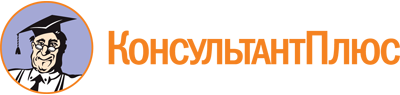 Постановление Правительства Магаданской области от 25.03.2020 N 208-пп
"Об утверждении Положения о порядке предоставления субсидий из областного бюджета социально ориентированным некоммерческим организациям (национально-культурным и религиозным объединениям) на проведение социально значимых мероприятий и выставок, направленных на пропаганду русской культуры, посвященных Международному дню родного языка, Дню славянской письменности и культуры, Дню русского языка, ориентированных на укрепление гражданского патриотизма, единства российской нации"Документ предоставлен КонсультантПлюс

www.consultant.ru

Дата сохранения: 03.03.2022
 N п/пСтатьи расходовСумма (рублей)Сроки реализации1234Итого:Итого:(наименование должности руководителя социально ориентированной некоммерческой организации)(наименование должности руководителя социально ориентированной некоммерческой организации)(подпись)(фамилия, инициалы)"__" ___________ 20__ г.М.П.N п/пСтатьи расходовСумма (рублей)Сроки реализации1234Итого:Итого:Руководитель социально ориентированной некоммерческой организации(подпись)(Ф.И.О.)М.П.